          Ukeplan for 7. klasse – uke 43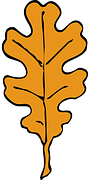         	                           2015   	   Respektmål: Jeg snakker sant.  Tlf: 51 33 61 60 (på skolen) 			Hjemmeside: http://www.minskole.no/malmheim  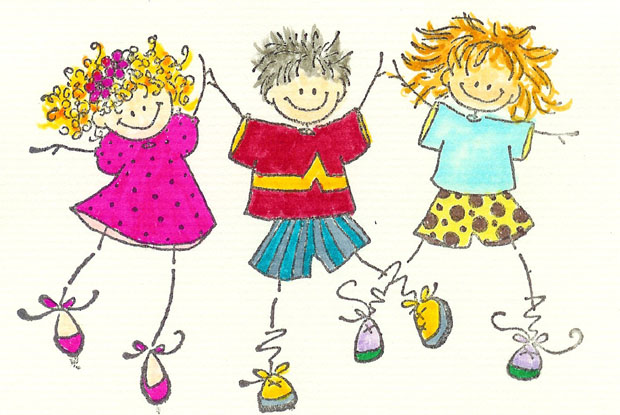 Lekser  Til tirsdagTil onsdagTil onsdagTil torsdagTil torsdagTil fredag Til fredag Les:Språkbok 7 s. 74- 75. Vi skal jobbe videre med dette på skolen.Engelsk: Textbook:Les s.38 og s. 46.Workbook s.48 og 49. ( du finner reglene s. 46 i Textbook.)Vi skal jobbe med tegeseriestripene s.40-45 på skolen. Det er lov å lese gjennom dem og! .Skriv glosene og de  uregelrette verbene.Les:Språkbok 7 s. 74- 75. Vi skal jobbe videre med dette på skolen.Engelsk: Textbook:Les s.38 og s. 46.Workbook s.48 og 49. ( du finner reglene s. 46 i Textbook.)Vi skal jobbe med tegeseriestripene s.40-45 på skolen. Det er lov å lese gjennom dem og! .Skriv glosene og de  uregelrette verbene.Les: Språkbok  7 s. 78-80.Skriv oppgave 16, s.80.H-bokSamfunn:Les  Midgard s.30.Skriv : tegn oppgave 1, s.32(Samfunn arbeidsbok)Du skal kunne fortelle hva trekanthandelen var.Husk gymtøy og gymsko Lær glosene og de uregelrette verbene.Les: Språkbok 7 s. 81-85.Merk deg spesielt det som står om avsnitt og skriv enda bedre, s. 88.Engelsk: Les:Textbook s. 47. Skriv:Workbook s.50 og 51.Lyst å lese mer? Les Textbook s.48-50.Husk gymtøy og gymsko Les: Språkbok 7 s. 81-85.Merk deg spesielt det som står om avsnitt og skriv enda bedre, s. 88.Engelsk: Les:Textbook s. 47. Skriv:Workbook s.50 og 51.Lyst å lese mer? Les Textbook s.48-50.Husk gymtøy og gymsko Les: Samfunn:Midgard s.36-37. Skriv: Oppgave 2, s.41. Skriv så mange fakta at du kan presentere Firenze for de andre i klassen.Husk å oppgi kilde.Skriv i samfunn arbeidsbok.Les: Samfunn:Midgard s.36-37. Skriv: Oppgave 2, s.41. Skriv så mange fakta at du kan presentere Firenze for de andre i klassen.Husk å oppgi kilde.Skriv i samfunn arbeidsbok.Ukelekser:Til torsdag - Matte:  Gul: 1.28, 1.29, 1.35 Rød: 1.40, 1.42, 1.46 Grønn: 1.52, 1.53, 1.54Lever  matteprøven!Sett  brede på oppgaveboka!!Ukelekser:Til torsdag - Matte:  Gul: 1.28, 1.29, 1.35 Rød: 1.40, 1.42, 1.46 Grønn: 1.52, 1.53, 1.54Lever  matteprøven!Sett  brede på oppgaveboka!!Ukelekser:Til torsdag - Matte:  Gul: 1.28, 1.29, 1.35 Rød: 1.40, 1.42, 1.46 Grønn: 1.52, 1.53, 1.54Lever  matteprøven!Sett  brede på oppgaveboka!!Ukelekser:Til torsdag - Matte:  Gul: 1.28, 1.29, 1.35 Rød: 1.40, 1.42, 1.46 Grønn: 1.52, 1.53, 1.54Lever  matteprøven!Sett  brede på oppgaveboka!!Ukelekser:Til torsdag - Matte:  Gul: 1.28, 1.29, 1.35 Rød: 1.40, 1.42, 1.46 Grønn: 1.52, 1.53, 1.54Lever  matteprøven!Sett  brede på oppgaveboka!!Ukelekser:Til torsdag - Matte:  Gul: 1.28, 1.29, 1.35 Rød: 1.40, 1.42, 1.46 Grønn: 1.52, 1.53, 1.54Lever  matteprøven!Sett  brede på oppgaveboka!!Ukelekser:Til torsdag - Matte:  Gul: 1.28, 1.29, 1.35 Rød: 1.40, 1.42, 1.46 Grønn: 1.52, 1.53, 1.54Lever  matteprøven!Sett  brede på oppgaveboka!!Øv på…Øv på…Gloser: locker-garderobeskap, courage- mot, sidekick- bestevenn, arch nemesis-erkefiende, bully- bølle, polite- høflig, geek- dust, heroic-heltemodig, trendy- moderne, What´s the matter- hva er i veien   Irregular verbs: (Textbook s. 236) do, draw, dream, drink, drive.  Skriv dem slik vi har vist i gloseboka, og lær dem!.  Gloser: locker-garderobeskap, courage- mot, sidekick- bestevenn, arch nemesis-erkefiende, bully- bølle, polite- høflig, geek- dust, heroic-heltemodig, trendy- moderne, What´s the matter- hva er i veien   Irregular verbs: (Textbook s. 236) do, draw, dream, drink, drive.  Skriv dem slik vi har vist i gloseboka, og lær dem!.  Gloser: locker-garderobeskap, courage- mot, sidekick- bestevenn, arch nemesis-erkefiende, bully- bølle, polite- høflig, geek- dust, heroic-heltemodig, trendy- moderne, What´s the matter- hva er i veien   Irregular verbs: (Textbook s. 236) do, draw, dream, drink, drive.  Skriv dem slik vi har vist i gloseboka, og lær dem!.  Gloser: locker-garderobeskap, courage- mot, sidekick- bestevenn, arch nemesis-erkefiende, bully- bølle, polite- høflig, geek- dust, heroic-heltemodig, trendy- moderne, What´s the matter- hva er i veien   Irregular verbs: (Textbook s. 236) do, draw, dream, drink, drive.  Skriv dem slik vi har vist i gloseboka, og lær dem!.  Gloser: locker-garderobeskap, courage- mot, sidekick- bestevenn, arch nemesis-erkefiende, bully- bølle, polite- høflig, geek- dust, heroic-heltemodig, trendy- moderne, What´s the matter- hva er i veien   Irregular verbs: (Textbook s. 236) do, draw, dream, drink, drive.  Skriv dem slik vi har vist i gloseboka, og lær dem!.  Gloser: locker-garderobeskap, courage- mot, sidekick- bestevenn, arch nemesis-erkefiende, bully- bølle, polite- høflig, geek- dust, heroic-heltemodig, trendy- moderne, What´s the matter- hva er i veien   Irregular verbs: (Textbook s. 236) do, draw, dream, drink, drive.  Skriv dem slik vi har vist i gloseboka, og lær dem!.  Gloser: locker-garderobeskap, courage- mot, sidekick- bestevenn, arch nemesis-erkefiende, bully- bølle, polite- høflig, geek- dust, heroic-heltemodig, trendy- moderne, What´s the matter- hva er i veien   Irregular verbs: (Textbook s. 236) do, draw, dream, drink, drive.  Skriv dem slik vi har vist i gloseboka, og lær dem!.  Mål i engelsk: Jeg vet at de fleste substantiv ender på s i flertall. Jeg vet at substantiv som ender på -fe eller -f,  får flertallsendelsen -ves.Mål i norsk: Jeg vet hva utsagnsverb er, og kan bruke dem for å skrive bedre dialoger Mål i matte: Jeg kan lage statistiske spørsmål og vurdere om de spør etter det vi lurer på. Mål i engelsk: Jeg vet at de fleste substantiv ender på s i flertall. Jeg vet at substantiv som ender på -fe eller -f,  får flertallsendelsen -ves.Mål i norsk: Jeg vet hva utsagnsverb er, og kan bruke dem for å skrive bedre dialoger Mål i matte: Jeg kan lage statistiske spørsmål og vurdere om de spør etter det vi lurer på. Mål i engelsk: Jeg vet at de fleste substantiv ender på s i flertall. Jeg vet at substantiv som ender på -fe eller -f,  får flertallsendelsen -ves.Mål i norsk: Jeg vet hva utsagnsverb er, og kan bruke dem for å skrive bedre dialoger Mål i matte: Jeg kan lage statistiske spørsmål og vurdere om de spør etter det vi lurer på. Mål i engelsk: Jeg vet at de fleste substantiv ender på s i flertall. Jeg vet at substantiv som ender på -fe eller -f,  får flertallsendelsen -ves.Mål i norsk: Jeg vet hva utsagnsverb er, og kan bruke dem for å skrive bedre dialoger Mål i matte: Jeg kan lage statistiske spørsmål og vurdere om de spør etter det vi lurer på. Mål i engelsk: Jeg vet at de fleste substantiv ender på s i flertall. Jeg vet at substantiv som ender på -fe eller -f,  får flertallsendelsen -ves.Mål i norsk: Jeg vet hva utsagnsverb er, og kan bruke dem for å skrive bedre dialoger Mål i matte: Jeg kan lage statistiske spørsmål og vurdere om de spør etter det vi lurer på. Mål i engelsk: Jeg vet at de fleste substantiv ender på s i flertall. Jeg vet at substantiv som ender på -fe eller -f,  får flertallsendelsen -ves.Mål i norsk: Jeg vet hva utsagnsverb er, og kan bruke dem for å skrive bedre dialoger Mål i matte: Jeg kan lage statistiske spørsmål og vurdere om de spør etter det vi lurer på. Mål i engelsk: Jeg vet at de fleste substantiv ender på s i flertall. Jeg vet at substantiv som ender på -fe eller -f,  får flertallsendelsen -ves.Mål i norsk: Jeg vet hva utsagnsverb er, og kan bruke dem for å skrive bedre dialoger Mål i matte: Jeg kan lage statistiske spørsmål og vurdere om de spør etter det vi lurer på. Informasjon uke 43Fredag 12.11, fotografering.Fotograferingen er utsatt til 12.11.Matpakkeuke. Spesielt fokus på sunn matpakke.7. klasse har ansvar for den neste respektsamlinga med tema «jeg snakker sant»Engelsk: Nytt kapittel Heroic deeds. Vi jobber med å lese tekster hjemme, og lage tegneseriene på skolen. Vi må og jobbe mer med å skrive tekster med egne ord; det er her mange sliter på prøven. Vi ser og mange ikke mestrer bøyning av uregelrette verb. Her må det pugging til, det nytter ikke bare å skrive dem ned!Norsk: språkbok,S. 58-85. Skrivekurs. «Skriv bedre»Samfunn: Renessanse og opplysningstidNaturfag: vi jobber med temaet om høye fjell og vidder. Vi jobber tverrfaglig mot matte og lager en rapport der vi presenterer dataene vi samlet i uke 42 og forsøker å svare på spørsmålene vi stilte oss. Matematikk:. I del 1 jobber vi med  tema om statistikk. Vi har delt ut oppgavebok i matematikk, denne skal ha brede på i løpet av uka. Dere vil se at oppgavene er nivådelte, gule oppgaver øver på stoff fra grunnboka, røde oppgaver repeterer nytt stoff og grønne oppgaver utvikler ny kunnskap gjennom problemløsing og utfordringer. Jeg foreslår nivå for elevene, dersom dere ser at dette blir for lett/vanskelig kan eleven velge annet nivå på leksa. Husk å skrive under på kommentar fra forrige lekse og følge med på at eleven retter feil. Dette er viktig for å rette opp misforståelser!Informasjon uke 43Fredag 12.11, fotografering.Fotograferingen er utsatt til 12.11.Matpakkeuke. Spesielt fokus på sunn matpakke.7. klasse har ansvar for den neste respektsamlinga med tema «jeg snakker sant»Engelsk: Nytt kapittel Heroic deeds. Vi jobber med å lese tekster hjemme, og lage tegneseriene på skolen. Vi må og jobbe mer med å skrive tekster med egne ord; det er her mange sliter på prøven. Vi ser og mange ikke mestrer bøyning av uregelrette verb. Her må det pugging til, det nytter ikke bare å skrive dem ned!Norsk: språkbok,S. 58-85. Skrivekurs. «Skriv bedre»Samfunn: Renessanse og opplysningstidNaturfag: vi jobber med temaet om høye fjell og vidder. Vi jobber tverrfaglig mot matte og lager en rapport der vi presenterer dataene vi samlet i uke 42 og forsøker å svare på spørsmålene vi stilte oss. Matematikk:. I del 1 jobber vi med  tema om statistikk. Vi har delt ut oppgavebok i matematikk, denne skal ha brede på i løpet av uka. Dere vil se at oppgavene er nivådelte, gule oppgaver øver på stoff fra grunnboka, røde oppgaver repeterer nytt stoff og grønne oppgaver utvikler ny kunnskap gjennom problemløsing og utfordringer. Jeg foreslår nivå for elevene, dersom dere ser at dette blir for lett/vanskelig kan eleven velge annet nivå på leksa. Husk å skrive under på kommentar fra forrige lekse og følge med på at eleven retter feil. Dette er viktig for å rette opp misforståelser!Informasjon uke 43Fredag 12.11, fotografering.Fotograferingen er utsatt til 12.11.Matpakkeuke. Spesielt fokus på sunn matpakke.7. klasse har ansvar for den neste respektsamlinga med tema «jeg snakker sant»Engelsk: Nytt kapittel Heroic deeds. Vi jobber med å lese tekster hjemme, og lage tegneseriene på skolen. Vi må og jobbe mer med å skrive tekster med egne ord; det er her mange sliter på prøven. Vi ser og mange ikke mestrer bøyning av uregelrette verb. Her må det pugging til, det nytter ikke bare å skrive dem ned!Norsk: språkbok,S. 58-85. Skrivekurs. «Skriv bedre»Samfunn: Renessanse og opplysningstidNaturfag: vi jobber med temaet om høye fjell og vidder. Vi jobber tverrfaglig mot matte og lager en rapport der vi presenterer dataene vi samlet i uke 42 og forsøker å svare på spørsmålene vi stilte oss. Matematikk:. I del 1 jobber vi med  tema om statistikk. Vi har delt ut oppgavebok i matematikk, denne skal ha brede på i løpet av uka. Dere vil se at oppgavene er nivådelte, gule oppgaver øver på stoff fra grunnboka, røde oppgaver repeterer nytt stoff og grønne oppgaver utvikler ny kunnskap gjennom problemløsing og utfordringer. Jeg foreslår nivå for elevene, dersom dere ser at dette blir for lett/vanskelig kan eleven velge annet nivå på leksa. Husk å skrive under på kommentar fra forrige lekse og følge med på at eleven retter feil. Dette er viktig for å rette opp misforståelser!Informasjon uke 43Fredag 12.11, fotografering.Fotograferingen er utsatt til 12.11.Matpakkeuke. Spesielt fokus på sunn matpakke.7. klasse har ansvar for den neste respektsamlinga med tema «jeg snakker sant»Engelsk: Nytt kapittel Heroic deeds. Vi jobber med å lese tekster hjemme, og lage tegneseriene på skolen. Vi må og jobbe mer med å skrive tekster med egne ord; det er her mange sliter på prøven. Vi ser og mange ikke mestrer bøyning av uregelrette verb. Her må det pugging til, det nytter ikke bare å skrive dem ned!Norsk: språkbok,S. 58-85. Skrivekurs. «Skriv bedre»Samfunn: Renessanse og opplysningstidNaturfag: vi jobber med temaet om høye fjell og vidder. Vi jobber tverrfaglig mot matte og lager en rapport der vi presenterer dataene vi samlet i uke 42 og forsøker å svare på spørsmålene vi stilte oss. Matematikk:. I del 1 jobber vi med  tema om statistikk. Vi har delt ut oppgavebok i matematikk, denne skal ha brede på i løpet av uka. Dere vil se at oppgavene er nivådelte, gule oppgaver øver på stoff fra grunnboka, røde oppgaver repeterer nytt stoff og grønne oppgaver utvikler ny kunnskap gjennom problemløsing og utfordringer. Jeg foreslår nivå for elevene, dersom dere ser at dette blir for lett/vanskelig kan eleven velge annet nivå på leksa. Husk å skrive under på kommentar fra forrige lekse og følge med på at eleven retter feil. Dette er viktig for å rette opp misforståelser!Informasjon uke 43Fredag 12.11, fotografering.Fotograferingen er utsatt til 12.11.Matpakkeuke. Spesielt fokus på sunn matpakke.7. klasse har ansvar for den neste respektsamlinga med tema «jeg snakker sant»Engelsk: Nytt kapittel Heroic deeds. Vi jobber med å lese tekster hjemme, og lage tegneseriene på skolen. Vi må og jobbe mer med å skrive tekster med egne ord; det er her mange sliter på prøven. Vi ser og mange ikke mestrer bøyning av uregelrette verb. Her må det pugging til, det nytter ikke bare å skrive dem ned!Norsk: språkbok,S. 58-85. Skrivekurs. «Skriv bedre»Samfunn: Renessanse og opplysningstidNaturfag: vi jobber med temaet om høye fjell og vidder. Vi jobber tverrfaglig mot matte og lager en rapport der vi presenterer dataene vi samlet i uke 42 og forsøker å svare på spørsmålene vi stilte oss. Matematikk:. I del 1 jobber vi med  tema om statistikk. Vi har delt ut oppgavebok i matematikk, denne skal ha brede på i løpet av uka. Dere vil se at oppgavene er nivådelte, gule oppgaver øver på stoff fra grunnboka, røde oppgaver repeterer nytt stoff og grønne oppgaver utvikler ny kunnskap gjennom problemløsing og utfordringer. Jeg foreslår nivå for elevene, dersom dere ser at dette blir for lett/vanskelig kan eleven velge annet nivå på leksa. Husk å skrive under på kommentar fra forrige lekse og følge med på at eleven retter feil. Dette er viktig for å rette opp misforståelser!Informasjon uke 43Fredag 12.11, fotografering.Fotograferingen er utsatt til 12.11.Matpakkeuke. Spesielt fokus på sunn matpakke.7. klasse har ansvar for den neste respektsamlinga med tema «jeg snakker sant»Engelsk: Nytt kapittel Heroic deeds. Vi jobber med å lese tekster hjemme, og lage tegneseriene på skolen. Vi må og jobbe mer med å skrive tekster med egne ord; det er her mange sliter på prøven. Vi ser og mange ikke mestrer bøyning av uregelrette verb. Her må det pugging til, det nytter ikke bare å skrive dem ned!Norsk: språkbok,S. 58-85. Skrivekurs. «Skriv bedre»Samfunn: Renessanse og opplysningstidNaturfag: vi jobber med temaet om høye fjell og vidder. Vi jobber tverrfaglig mot matte og lager en rapport der vi presenterer dataene vi samlet i uke 42 og forsøker å svare på spørsmålene vi stilte oss. Matematikk:. I del 1 jobber vi med  tema om statistikk. Vi har delt ut oppgavebok i matematikk, denne skal ha brede på i løpet av uka. Dere vil se at oppgavene er nivådelte, gule oppgaver øver på stoff fra grunnboka, røde oppgaver repeterer nytt stoff og grønne oppgaver utvikler ny kunnskap gjennom problemløsing og utfordringer. Jeg foreslår nivå for elevene, dersom dere ser at dette blir for lett/vanskelig kan eleven velge annet nivå på leksa. Husk å skrive under på kommentar fra forrige lekse og følge med på at eleven retter feil. Dette er viktig for å rette opp misforståelser!Informasjon uke 43Fredag 12.11, fotografering.Fotograferingen er utsatt til 12.11.Matpakkeuke. Spesielt fokus på sunn matpakke.7. klasse har ansvar for den neste respektsamlinga med tema «jeg snakker sant»Engelsk: Nytt kapittel Heroic deeds. Vi jobber med å lese tekster hjemme, og lage tegneseriene på skolen. Vi må og jobbe mer med å skrive tekster med egne ord; det er her mange sliter på prøven. Vi ser og mange ikke mestrer bøyning av uregelrette verb. Her må det pugging til, det nytter ikke bare å skrive dem ned!Norsk: språkbok,S. 58-85. Skrivekurs. «Skriv bedre»Samfunn: Renessanse og opplysningstidNaturfag: vi jobber med temaet om høye fjell og vidder. Vi jobber tverrfaglig mot matte og lager en rapport der vi presenterer dataene vi samlet i uke 42 og forsøker å svare på spørsmålene vi stilte oss. Matematikk:. I del 1 jobber vi med  tema om statistikk. Vi har delt ut oppgavebok i matematikk, denne skal ha brede på i løpet av uka. Dere vil se at oppgavene er nivådelte, gule oppgaver øver på stoff fra grunnboka, røde oppgaver repeterer nytt stoff og grønne oppgaver utvikler ny kunnskap gjennom problemløsing og utfordringer. Jeg foreslår nivå for elevene, dersom dere ser at dette blir for lett/vanskelig kan eleven velge annet nivå på leksa. Husk å skrive under på kommentar fra forrige lekse og følge med på at eleven retter feil. Dette er viktig for å rette opp misforståelser!